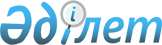 Об использовании участка автомобильной дороги республиканского значения Астана – Павлодар на платной основеПриказ и.о. Министра индустрии и инфраструктурного развития Республики Казахстан от 10 ноября 2021 года № 584. Зарегистрирован в Министерстве юстиции Республики Казахстан 11 ноября 2021 года № 25108.
      Сноска. Заголовок - в редакции приказа Министра индустрии и инфраструктурного развития РК от 09.12.2022 № 702 (вводится в действие по истечении десяти календарных дней после дня его первого официального опубликования).
      В соответствии с подпунктом 29) пункта 2 статьи 12 Закона Республики Казахстан "Об автомобильных дорогах" ПРИКАЗЫВАЮ:
      1. Установить, что:
      1) участок "Астана – Павлодар" километр (далее – км) 16+000 – км 1367+000 автомобильной дороги общего пользования республиканского значения I-а категории "Астана – Ерейментау – Шидерты", автомобильной дороги общего пользования республиканского значения, I-а категории "Кызылорда – Павлодар – Успенка – граница Российской Федерации" (далее – платная дорога (участок)) используется на платной основе;
      2) проезд может осуществляться по альтернативной дороге: автомобильная дорога республиканского значения "Астана – Кабанбай батыра – Киевка – Темиртау", участок "Темиртау – Актау" автомобильной дороги республиканского значения "Бастау – Актау – Темиртау", участок "Актау – Ульяновский" автомобильной дороги республиканского значения "Караганды – Аягоз – Бугаз", автомобильная дорога республиканского значения "Калкаман – Баянауыл – Умуткер – Ульяновский", автомобильная дорога областного значения "Беловка – Калкаман", участок "Беловка – Ленинский" автомобильной дороги республиканского значения "Ленинский – Аксу – Коктобе – Большой Акжар – Курчатов", автомобильная дорога республиканского значения "Мостовой переход через реку Иртыш";
      3) начальный пункт платной дороги (участка) – км 16+000 конечный пункт платной дороги (участка) – км 1367+000;
      4) перечень пересечений платной дороги (участка) с другими автомобильными дорогами и примыканий к другим автомобильным дорогам согласно приложению 1 к настоящему приказу;
      5) техническая классификация платной дороги (участка) – категория I-а, основные параметры платной дороги (участка):
      ширина полосы проезда по автомобильной дороге – не менее 3,75 метра;
      количество полос движения по автомобильной дороге – 4 полосы в обоих направлениях;
      6) протяженность платной дороги (участка) – 375 км;
      7) ставки платы за проезд по платной автомобильной дороге (участку) определяются согласно приложению 2 к настоящему приказу;
      8) перечень прилегающих населенных пунктов, не имеющих альтернативного проезда по другой автомобильной дороге, согласно приложению 3 к настоящему приказу;
      9) срок использования платной дороги (участка) на платной основе – 20 лет.
      Сноска. Пункт 1 с изменениями, внесенными приказом Министра индустрии и инфраструктурного развития РК от 09.12.2022 № 702 (вводится в действие по истечении десяти календарных дней после дня его первого официального опубликования).


      2. Комитету автомобильных дорог Министерства индустрии и инфраструктурного развития Республики Казахстан в установленном законодательством порядке обеспечить:
      1) государственную регистрацию настоящего приказа в Министерстве юстиции Республики Казахстан;
      2)размещение настоящего приказа на интернет-ресурсе Министерства индустрии и инфраструктурного развития Республики Казахстан.
      3. Контроль за исполнением настоящего приказа возложить на курирующего вице-министра индустрии и инфраструктурного развития Республики Казахстан.
      4. Настоящий приказ вводится в действие по истечении десяти календарных дней после дня его первого официального опубликования.
      "СОГЛАСОВАН"Министерство финансовРеспублики Казахстан
      "СОГЛАСОВАН"Министерство внутренних делРеспублики Казахстан Перечень пересечений платной дороги (участка) с другими автомобильными дорогами и примыканий к другим автомобильным дорогам Ставки платы за проезд по платной автомобильной дороге (участку)
      Сноска. Приложение 2 - в редакции приказа и.о. Министра транспорта РК от 15.09.2023 № 1 (вводится в действие по истечении десяти календарных дней после дня его первого официального опубликования).
      Участок "Астана – Павлодар" км 16+000 – км 1367+000 автомобильной дороги общего пользования республиканского значения I-а категории "Астана – Ерейментау – Шидерты", автомобильной дороги общего пользования республиканского значения I-а категории "Кызылорда – Павлодар – Успенка – граница Российской Федерации":
      месячный расчетный показатель (далее - МРП)
      1) абонентская плата - плата за проезд по платным участкам, установленная уполномоченным государственным органом в области автомобильных дорог, на определенный период времени для местных автотранспортных средств, зарегистрированных в населенных пунктах, прилегающих к платному участку при перемещении за пределами одного района в виде абонемента сроком на месяц или на год;
      2) абонентская плата устанавливается для местного автотранспорта в зависимости от типа автотранспортного средства и грузоподъемности. Предусматриваются следующие виды абонементов:
      на месяц (30 календарных дней):
      на год (365 календарных дней):
      3) зона – отрезок дороги платного участка, имеющий свою протяженность и определенную ставку платы за проезд в зависимости от грузоподъемности и типа автотранспортного средства;
      4) предварительная оплата – денежные средства, зачисленные пользователем на лицевой счет или на счет государственного регистрационного номерного знака автотранспортного средства до въезда на платный участок, сумма, которой достаточна для оплаты проезда;
      5) местный автотранспорт – автотранспортное средство, зарегистрированный в установленном порядке на административно-территориальной единице (район области), прилегающей к платному участку при перемещении за пределами одного района. Перечень прилегающих населенных пунктов, не имеющих альтернативного проезда по другой автомобильной дороге
					© 2012. РГП на ПХВ «Институт законодательства и правовой информации Республики Казахстан» Министерства юстиции Республики Казахстан
				
      исполняющий обязанностиМинистра индустрии иинфраструктурного развитияРеспублики Казахстан 

М. Карабаев
Приложение 1 к приказу
исполняющего обязанности
Министра индустрии и
инфраструктурного
развития Республики Казахстан
от 10 ноября 2021 года № 584
Адреса пересечений и примыканий км + метров
Наименование населенных пунктов по предназначенному пересечению и примыканию
км 239
станция Бозшаколь
км 214
село Торт-Кудук
км 197 
село Бозтал
км 195 
село Койтас
км 180
село Сарадыр
км 173 
село Сайдалы
км 158 
село Малтабар
км 126 
село Балыкты
км 122
село Стаханово
км 1356
село Спутник
км 1340
село Пограничник
км 1303
село Калкаман
км 1260
город Экибастуз
км 1240
село Байет
км 1206
село ШидертыПриложение 2 к приказу
исполняющего обязанности
Министра индустрии
и инфраструктурного развития
Республики Казахстан
от 10 ноября 2021 года № 584
№ п/п
Зоны
Легковый транспорт
Автобусы до 16 мест и грузовые автомобили грузоподъемностью до 2,5 тонны (далее - т)
Автобусы до 32 мест и грузовые автомобили грузоподъемностью до 5,5 т
Автобусы свыше 32 мест и грузовые автомобили грузоподъемностью автопоезда до 10 т
Грузовые автомобили грузоподъемностью от 10 т до 15 т
Грузовые автомобили грузоподъемностью свыше 15 т, в том числе с прицепами, седельные тягачи
1
2
3
4
5
6
7
8
1
км 16+000 – 35+440 (19 км 440 метров)
0,0070
0,0313
0,0626
0,0974
0,1287
0,1635
2
км 35+440 – 73+275 (37 км 835 метров)
0,0139
0,0661
0,1322
0,1983
0,2643
0,3304
3
км 73+275 – 160+050 (86 км 775 метров)
0,0313
0,1496
0,3026
0,4522
0,6052
0,7548
4
км 160+050 – 198+436 (38 км 386 метров)
0,0139
0,0661
0,1322
0,1983
0,2643
0,3304
5
км 198+436 – 230+000 (31 км 564 метра)
0,0104
0,0557
0,1113
0,1670
0,2226
0,2783
6
км 259+000 – 1262+410 (56 км 410 метров)
0,0209
0,0974
0,1948
0,2922
0,3896
0,4870
7
км 1262+410 – 1306+200 (43 км 790 метров)
0,0139
0,0765
0,1530
0,2296
0,3061
0,3826
8
км 1306+200 – 1367+000 (60 км 800 метров)
0,0209
0,1043
0,2087
0,3130
0,4174
0,5217
9
Итого за весь маршрут в одном направлении (375 км)
0,1322
0,6470
1,2974
1,9478
2,5983
3,2487
Тип автотранспортного средства
Длялегковых
Дляавтобусов до 16 мест и грузовые автомобили грузоподъемностью до 2,5 тонны (далее - т)
Дляавтобусов до 32 мест и грузовые автомобили грузоподъемностью до 5,5 т
Дляавтобусов свыше 32 мест и грузовые автомобили грузоподъемностью автопоезда до 10 т
Длягрузовых автомобили грузоподъемностью от 10 т до 15 т
Для грузовых автомобили грузоподъемностью свыше 15 т, в том числе с прицепами, седельные тягачи
1
2
3
4
5
6
7
Стоимость абонентской платы
не предусмотрен
2 МРП
4 МРП
6 МРП
8 МРП
10 МРП
Тип автотранспортного средства
Длялегковых
для Автобусов до 16 мест и грузовые автомобили грузоподъемностью до 2,5 т
для Автобусов до 32 мест и грузовые автомобили грузоподъемностью до 5,5 т
для Автобусов свыше 32 мест и грузовые автомобили грузоподъемностью автопоезда до 10 т
для Грузовых автомобилей грузоподъемностью от 10 т до 15 т
для Грузовых автомобилей грузоподъемностью свыше 15 т, в том числе с прицепами, седельные тягачи
1
2
3
4
5
6
7
Стоимость абонентской платы
1 МРП
20 МРП
40 МРП
60 МРП
80 МРП
100 МРППриложение 3 к приказу
№ п\п
Наименование населенного пункта
1
село Коянды
2
село Софиевка
3
село Жабай
4
село Приречное
5
село Кенетколь
6
село Каражар
7
село Новомарковка
8
село Балыкты
9
село Акмырза
10
село Тургай
11
село Малтабар
12
село Сайдалы
13
город Ерейментау
14
село Оленты
15
село Койтас
16
село Бозтал
17
село Торт-Кудук
18
город Экибастуз
19
село Ленинский
20
село Спутник
21
село Пограничник
22
село Калкаман
23
село Байет
24
село Шидерты
25
село Достык